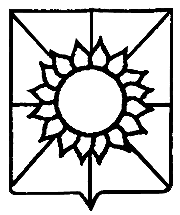 АДМИНИСТРАЦИЯ НОВОБЕРЕЗАНСКОГО СЕЛЬСКОГО ПОСЕЛЕНИЯ КОРЕНОВСКОГО РАЙОНАПОСТАНОВЛЕНИЕот 08.11.2019                                                                     № 140поселок НовоберезанскийОб утверждении Порядка предоставления финансовой помощи в целях финансового обеспечения затрат в рамках мер по предупреждению банкротства и восстановлению платёжеспособности муниципальных унитарных предприятий Новоберезанского сельского поселения Кореновского районаВ соответствии со статьей 30,31 федерального закона от 26.10.2002 № 127-ФЗ «О несостоятельности (банкротстве)», федерального закона от 06.10.2003 № 131-ФЗ «Об общих принципах организации местного самоуправления в Российской Федерации», от 14.11.2002  № 161-ФЗ  «О государственных  и  муниципальных  унитарных предприятиях», администрация  Новоберезанского  сельского  поселения  Кореновского района п о с т а н о в л я е т:1. Утвердить Порядок предоставления финансовой помощи в целях финансового обеспечения затрат в рамках мер по предупреждению банкротства и восстановлению платёжеспособности муниципальных унитарных предприятий Новоберезанского сельского поселения Кореновского района.2. Обнародовать настоящее постановление в установленных местах и разместить его на официальном сайте органов местного самоуправления Новоберезанского сельского поселения Кореновского района в сети Интернет.3. Контроль за выполнением настоящего постановления возложить на начальника финансового отдела администрации Новоберезанского сельского поселения Кореновского района М.М. Ребрикову. 4. Постановление вступает в силу после его официального обнародования.Глава Новоберезанского сельского поселенияКореновского района                                                                    П.С. ТыртычныйПРИЛОЖЕНИЕутвержденпостановлением администрации						     Новоберезанского сельского поселенияКореновского районаот 08.11.2019 года № 140ПОРЯДОКпредоставления финансовой помощи в целях финансового обеспечения затрат в рамках мер по предупреждению банкротства и восстановлению платёжеспособности муниципальных унитарных предприятий Новоберезанского сельского поселения Кореновского районаРаздел 1 ОБЩИЕ ПОЛОЖЕНИЯ1.1. Настоящий Порядок предоставления финансовой помощи в целях финансового обеспечения затрат в рамках мер по предупреждению банкротства и восстановлению платёжеспособности муниципальных унитарных предприятий Новоберезанского сельского поселения Кореновского района (далее – Порядок) определяет цель, условия и процедуру предоставления финансовой помощи в целях финансового обеспечения затрат в рамках мер по предупреждению банкротства и восстановлению платёжеспособности муниципальных унитарных предприятий Новоберезанского сельского поселения Кореновского района (далее – Финансовой помощи).1.2. Настоящий Порядок разработан в соответствие со ст. 30, 31 Федерального закона от 26.10.2002 № 127-ФЗ «О несостоятельности (банкротстве)», Федерального закона от 06.10.2003 № 131-ФЗ «Об общих принципах организации местного самоуправления в Российской Федерации», от 14.11.2002 № 161-ФЗ «О государственных и муниципальных унитарных предприятиях», постановлением Правительства Российской Федерации от 06.09.2016 № 887 «Об общих требованиях к нормативным правовым актам, муниципальным правовым актам, регулирующим предоставление финансовой помощи юридическим лицам (за исключением финансовой помощи государственным (муниципальным) учреждениям), индивидуальным предпринимателям, а также физическим лицам – производителям товаров, работ, услуг», решением Совета Новоберезанского сельского поселения Кореновского района от 27.11.2018 № 265 «О бюджете Новоберезанского сельского поселения Кореновского района на 2019 год» (далее – решение Совета).1.3. Для целей настоящего Порядка используются следующие основные понятия:уполномоченный орган – администрация Новоберезанского сельского поселения Кореновского района (далее – Уполномоченный орган);лица, имеющие право на получение Финансовой помощи – муниципальные унитарные предприятия Новоберезанского сельского поселения Кореновского района, соответствующие требованиям настоящего Порядка (далее – получатель Финансовой помощи). Согласно положениям статьи 31 Федерального закона от 26.10.20020 №127-ФЗ «О несостоятельности (банкротстве) учредителями (участниками) должника, собственником имущества должника — унитарного предприятия, кредиторами и иными лицами в рамках мер по предупреждению банкротства должнику может быть предоставлена финансовая помощь в размере, достаточном для погашения денежных обязательств и обязательных платежей и восстановления платежеспособности должника;главный распорядитель средств местного бюджета – отраслевой (функциональный) орган администрации Новоберезанского сельского поселения Кореновского района, в ведении которого находится получатель Финансовой помощи (далее – ГРБС).Понятия «денежное обязательство», «обязательные платежи», «кредиторы» используются в значении, указанном в Федеральном законе от 26.10.2002 № 127-ФЗ «О несостоятельности (банкротстве)».1.4. Финансовая помощь предоставляются из местного бюджета (бюджет Новоберезанского сельского поселения Кореновского района) на безвозмездной и безвозвратной основе в целях финансового обеспечения затрат (возмещения) в рамках мер по предупреждению банкротства и восстановлению платёжеспособности муниципальных унитарных предприятий Новоберезанского сельского поселения Кореновского района.1.5. Финансовая помощь предоставляется на финансовое обеспечение затрат на погашение задолженности по:денежным обязательствам;требований о выплате выходных пособий и (или) об оплате труда лиц, работающих или работавших по трудовому договору;обязательным платежам.1.6. Получатель Финансовой помощи на 1 число месяца, предшествующего месяцу, в котором планируется заключение соглашения о предоставлении Финансовой помощи, должен соответствовать следующим требованиям:не находиться в процессе реорганизации, ликвидации, банкротства и не должен иметь ограничения на осуществление хозяйственной деятельности;не являться получателем средств из местного бюджета (Бюджет Новоберезанского сельского поселения Кореновского района) в соответствие с иными нормативными правовыми актами, муниципальными правовыми актами на цели, указанные в пункте 1.4 раздела 1 настоящего Порядка;не являться иностранным юридическим лицом, а также российским юридическим лицом, в уставном (складочном) капитале которого доля участия иностранных юридических лиц, местом регистрации которых является государство или территория, включённые в утверждаемый Министерством финансов Российской Федерации перечень государств и территорий, предоставляющих льготный налоговый режим налогообложения и (или) не предусматривающих раскрытия и предоставления информации при проведении финансовых операций (офшорных зон) в отношении таких юридических лиц, в совокупности превышает 50 процентов.1.7. Отбор получателей Финансовой помощи осуществляется исходя из совокупности следующих критериев:наличие признаков банкротства, установленных пунктом 2 статьи 3 Федерального закона от 26.10.2002 № 127-ФЗ «О несостоятельности (банкротстве)»;в отношении получателя Финансовой помощи не введена процедура, применяемая в деле о банкротстве.Раздел 2 УСЛОВИЯ И ПОРЯДОК ПРЕДОСТАВЛЕНИЯ Финансовой помощи2.1 Уполномоченный орган размещает извещение о приёме документов на предоставление Финансовой помощи на официальном Интернет-портале Новоберезанского сельского поселения Кореновского района (www.novoberezanskoe.ru) не менее чем за 2 рабочих дня до даты начала приёма документов на предоставление Финансовой помощи, в котором указываются:а) даты начала и окончания приёма заявлений;б) адрес приёма заявлений с указанием номера кабинета, номера телефона, времени приёма заявлений;в) перечень документов, необходимых для представления, совместно с заявлением.2.2 Срок приёма заявлений Уполномоченным органом не должен быть менее 5 рабочих дней.2.3 В целях получения Финансовой помощи получатель Финансовой помощи представляет в Уполномоченный орган следующие документы:заявление на предоставление Финансовой помощи по форме согласно приложению № 1 к настоящему Порядку (далее – заявление);реестр задолженности, планируемой к погашению за счёт средств Финансовой помощи, сформированный в отношении совокупных неисполненных денежных обязательств и (или) неисполненной обязанности по уплате обязательных платежей в бюджеты различных уровней и внебюджетные фонды, по выплате выходных пособий и (или) по оплате труда лиц, работающих или работавших по трудовому договору, утверждённый руководителем (далее – Реестр);справку о том, что он не является получателем средств из местного бюджета (бюджета Новоберезанского сельского поселения Кореновского района) в соответствии с иными нормативными правовыми актами, муниципальными правовыми актами на цели, указанные в пункте 1.4 раздела 1 настоящего Порядка;копию бухгалтерского баланса и копию отчёта о финансовых результатах (форма 2) с приложением квитанции о приёме налоговой декларации (расчёта) в электронном виде за год, предшествующий году подачи заявления (за исключением муниципальных унитарных предприятий, созданных в текущем финансовом году);информацию об общей сумме дебиторской и кредиторской задолженности (с расшифровкой и указанием периода образования), подписанную руководителем и главным бухгалтером, составленную не ранее 5 рабочих дней до даты подачи заявления;акты сверки взаимных расчётов, составленные не ранее 5 рабочих дней до даты подачи заявления, акты выполненных работ, счета-фактуры, накладные и иные документы, подтверждающие наличие денежных обязательств;выписки из расчётных счетов получателя Финансовой помощи, выданные кредитными организациями не ранее 5 рабочих дней до даты подачи заявления.Заявление и копии документов должны быть закреплены в папке-скоросшивателе, пронумерованы, прошнурованы и скреплены печатью (при наличии) и должны содержать опись с указанием страниц расположения документов.Получатель Финансовой помощи несёт ответственность за достоверность представленных документов в соответствии с действующим законодательством.2.4 В целях предоставления Финансовой помощи Уполномоченный орган в течение 5 рабочих дней со дня представления получателем Финансовой помощи документов, предусмотренных пунктом 2.3 раздела 2 настоящего Порядка, посредством межведомственного запроса, в том числе в электронной форме с использованием единой системы межведомственного электронного взаимодействия, запрашивает в уполномоченном государственном органе сведения из Единого государственного реестра юридических лиц в отношении получателя Финансовой помощи.Сведения из Единого государственного реестра юридических лиц могут быть получены Уполномоченным органом с официального сайта Федеральной налоговой службы Российской Федерации с помощью сервиса «Предоставление сведений из ЕГРЮЛ/ЕГРИП о конкретном юридическом лице/индивидуальном предпринимателе в форме электронного документа».2.4.1 Получатель Финансовой помощи вправе представить документы, предусмотренные в пункте 2.4 раздела 2 настоящего Порядка, по собственной инициативе.Представленная Получателем Финансовой помощи выписка из Единого государственного реестра юридических лиц должна быть получена по состоянию на дату не ранее 20 рабочих дней до даты регистрации Заявления и представлена совместно с документами, указанными в пункте 2.3 раздела 2 настоящего Порядка.В случае представления копий указанных документов они должны быть заверены в установленном законодательством Российской Федерации порядке.2.5 Днем подачи заявления считается день представления получателем Финансовой помощи документов, указанных в пункте 2.3раздела 2 настоящего Порядка.2.6 Прием заявлений и документов от получателей Финансовой помощи прекращается с даты, указанной в извещении о приеме заявлений.Несвоевременное представление документов является основанием для отказа в их приеме Уполномоченным органом.2.7 Уполномоченный орган регистрирует заявления в порядке их поступления в журнале регистрации заявлений, который должен быть пронумерован, прошнурован, подписан и скреплен печатью Уполномоченного органа.2.8 Уполномоченный орган в течение 5 рабочих дней с даты получения заявления и документов от получателя Финансовой помощи, осуществляет их рассмотрение и принимает одно из следующих решений:решение о предоставлении Финансовой помощи;решение об отказе в предоставлении Финансовой помощи.Основаниями для отказа в предоставлении Финансовой помощи являются:несоответствие получателя Финансовой помощи требованиям настоящего Порядка;несоответствие задолженности, указанной в Реестре, требованиям пункта 1.5 раздела 1 настоящего Порядка;несоответствие представленных получателем Финансовой помощи документов требованиям, определенным пунктом 2.3 раздела 2 настоящего Порядка, или непредставление (представление не в полном объеме) указанных документов;недостоверность представленной получателем Финансовой помощи информации.2.9 В случае если получателю Финансовой помощи отказано в предоставлении Финансовой помощи ввиду непредставления или представления документов не в полном объёме, несоответствия представленных документов настоящему Порядку, получатель Финансовой помощи вправе устранить обстоятельства, послужившие основанием для отказа, и не позднее 5 рабочих дней с момента получения решения об отказе повторно обратиться в Уполномоченный орган. Проверка документов, представленных повторно, и принятие решения о предоставлении Финансовой помощи либо об отказе в предоставлении Финансовой помощи осуществляются по правилам, установленным для документов, представленных первично.2.10 Размер Финансовой помощи определяется исходя из размера задолженности получателя Финансовой помощи, указанной в Реестре, отвечающей требованиям пункта 1.5 раздела 1 настоящего Порядка, в пределах лимитов бюджетных обязательств, утверждённых на соответствующие цели решением Совета.2.11 После принятия решения о предоставлении Финансовой помощи в течение 2 рабочих дней заключается соглашение о предоставлении Финансовой помощи между получателем Финансовой помощи и Уполномоченным органом в соответствии с типовой формой, утвержденной правовым актом администрации Новоберезанского сельского поселения Кореновского района (далее – Соглашение).2.12 После заключения Соглашения получатель Финансовой помощи в течение 
2 рабочих дней представляет Уполномоченному органу счёт на получение средств Финансовой помощи (далее – счёт). 20.  Финансовая помощь перечисляется получателю Финансовой помощи на расчётный счёт, открытый получателем Финансовой помощи в учреждениях Центрального банка Российской Федерации или кредитных организациях, не позднее 10 рабочих дней со дня принятия решения о предоставлении Финансовой помощи.Раздел 3 ПОЛОЖЕНИЯ ОБ ОБЯЗАТЕЛЬНОЙ ПРОВЕРКЕ ГЛАВНЫМ РАСПОРЯДИТЕЛЕМ И ОРГАНАМИ МУНИЦИПАЛЬНОГО ФИНАНСОВОГО КОНТРОЛЯ СОБЛЮДЕНИЯ УСЛОВИЙ, ЦЕЛЕЙ И ПОРЯДКА ПРЕДОСТАВЛЕНИЯ ФИНАНСОВОЙ ПОМОЩИ И ОТВЕТСТВЕННОСТЬ ЗА ИХ НАРУШЕНИЕ3.1. ГРБС и органы муниципального финансового контроля проводят обязательную последующую проверку соблюдения условий, целей и порядка предоставления Финансовой помощи получателю Финансовой помощи в порядке, установленном Бюджетным кодексом Российской Федерации и Соглашением.Контроль за целевым использованием Финансовой помощи осуществляет Уполномоченный орган.Получатель Финансовой помощи представляет Уполномоченному органу следующую отчётность:не позднее 10 рабочих дней с даты поступления средств Финансовой помощи на расчётный счёт получателя Финансовой помощи отчёт об использовании Финансовой помощи по форме согласно приложению № 2 к настоящему Порядку с приложением копий выписки кредитной организации и расчётно-платёжных документов с отметкой кредитной организации об исполнении;не позднее 5 числа месяца, следующего за отчётным, выписку кредитной организации о состоянии расчётного счёта Получателя;не позднее первого апреля года, следующего за отчётным, копию бухгалтерского баланса и копию отчёта о финансовых результатах (форма 2) с приложением квитанции о приёме налоговой декларации (расчёта) в электронном виде.3.2. В случае нарушений получателем Финансовой помощи условий, целей и (или) порядка предоставления Субсидий, выявленных по фактам проверок, проведённых Уполномоченным органом, ГРБС и органами муниципального финансового контроля, получатель Финансовой помощи несёт ответственность в соответствии с действующим законодательством.3.3. Предоставление Финансовой помощи прекращается в случае:прекращения срока действия Соглашения;выявления факта представления получателем Финансовой помощи недостоверных документов (сведений), перечисленных в пункте 2.3 раздела 2 настоящего Порядка;выявления факта нецелевого использования Финансовой помощи получателем Финансовой помощи, нарушения получателем Финансовой помощи условий и (или) порядка предоставления Финансовой помощи, обязательств по Соглашению.Раздел 4 ПОРЯДОК ВОЗВРАТА ФИНАНСОВОЙ ПОМОЩИ В СЛУЧАЕ НАРУШЕНИЯ УСЛОВИЙ, УСТАНОВЛЕННЫХ ПРИ ИХ ПРЕДОСТАВЛЕНИИ4.1 Остатки Субсидий, не использованные в отчётном финансовом году, подлежат возврату в текущем финансовом году на лицевой счет Уполномоченного органа в течение первых 15 рабочих дней года, следующего за отчетным, в случаях, предусмотренных Соглашением.4.2 Возврат Финансовой помощи в случаях нарушения получателем Финансовой помощи требований настоящего Порядка и условий Соглашения осуществляется в следующем порядке:4.2.1 В течение 3 рабочих дней со дня принятия Уполномоченным органом решения о необходимости возврата Финансовой помощи получателю Финансовой помощи направляется соответствующее письменное уведомление с указанием лицевого счёта.4.2.2 Получатель Финансовой помощи в течение 10 рабочих дней со дня получения письменного уведомления обязан перечислить на лицевой счёт Уполномоченного органа указанную в письменном уведомлении сумму средств.4.3 При отказе получателя Финансовой помощи от добровольного возврата средств Финансовой помощи Уполномоченный орган принимает меры по взысканию с получателя Финансовой помощи суммы полученной Финансовой помощи, подлежащей возврату в случаях, предусмотренных настоящим Порядком, в соответствии с законодательством Российской Федерации, в том числе в судебном порядке.Раздел 5 ОБЖАЛОВАНИЕ ДЕЙСТВИЙ (БЕЗДЕЙСТВИЯ), РЕШЕНИЙ УПОЛНОМОЧЕННОГО ОРГАНА. ОТВЕТСТВЕННОСТЬ ПРИ ПРЕДОСТАВЛЕНИИ ФИНАНСОВОЙ ПОМОЩИ5.1 Действия (бездействие) Уполномоченного органа, а также решения могут быть обжалованы главе Новоберезанского сельского поселения Кореновского района.5.2 Если получатель Финансовой помощи не удовлетворен решением, принятым в ходе рассмотрения жалобы, получатель Финансовой помощи вправе обжаловать решения, действия (бездействие) Уполномоченного органа в судебном порядке.5.3 Ответственность за соблюдение условий и правомерность предоставления Финансовой помощи несет Уполномоченный орган за достоверность представляемых документов и сведений – получатель Финансовой помощи.ГлаваНовоберезанского сельского поселенияКореновского района 							      П.С. ТыртычныйПриложение № 1к Порядку предоставления финансовой помощи в целяхфинансового обеспечениязатрат в рамках мерпо предупреждению банкротстваи восстановлению платежеспособностимуниципальных унитарныхпредприятий Новоберезанского сельскогопоселения Кореновского районаЗаявлениео предоставлении финансовой помощи в целях финансового обеспечения затрат в рамках мер по предупреждению банкротства и восстановлению платежеспособности муниципального унитарного предприятия Новоберезанского сельского поселения Кореновского района__________________________________________________________________                       (наименование заявителя)__________________________________________________________________        (должность, Ф.И.О. руководителя, уполномоченного лица)__________________________________________________________________         (документ, удостоверяющий полномочия лица, действующего от имени заявителя)Вид экономической деятельности _____________________________________Адрес _____________________________________________________________Телефон _______________, факс ___________, e-mail_____________________Контактное лицо (должность, Ф.И.О., телефон) _________________________ИНН __________________, КПП _____________, ОГРН __________________Регистрационный номер в ПФР _______________________________________Расчётный счёт № __________________________________________________в ________________________________________________________________,БИК ___________________, корреспондентский счёт _____________________Просим предоставить на безвозмездной и безвозвратной основе субсидию в целях финансового обеспечения затрат в рамках мер по предупреждению банкротства и восстановлению платежеспособности__________________________________________________________________,        (наименование муниципального унитарного предприятия)а именно: ____________________________________________________________________________________________________________________________     (указывается наименование расходов, на которые необходимо предоставить субсидию)в размере ________________________________________________ (рублей).Обязуемся использовать субсидию по целевому назначению, неиспользованную субсидию (часть её) возвратить в местный бюджет (бюджет Новоберезанского сельского поселения Кореновского района).Приложение:1._________________________________________________________________2._________________________________________________________________3._________________________________________________________________О результатах рассмотрения прошу уведомить по _________________________________________________________________________________________                                                                        (mail, почтовый адрес)Руководитель муниципальногоунитарного предприятия/уполномоченный представитель ______________________________________                                                                                                        (подпись)                  (расшифровка подписи)Главный бухгалтермуниципального унитарногопредприятия _______________________________________________________                                                                                                        (подпись)                   (расшифровка подписи)ДатаМ.П.Приложение № 2к Порядку предоставленияфинансовой помощи в целяхфинансового обеспечениязатрат в рамках мерпо предупреждению банкротстваи восстановлению платежеспособностимуниципальных унитарныхпредприятий Новоберезанского сельскогопоселения Кореновского районаОтчёто целевом использовании финансовой помощи в целях финансового обеспечения затрат в рамках мер по предупреждению банкротства и восстановлению платежеспособности муниципальных унитарных предприятий Новоберезанского сельского поселения Кореновского районаПриложение: Заверенные копии подтверждающих документов на ___ листах.Руководитель муниципальногоунитарного предприятия/уполномоченный представитель ______________________________________                                                                                                        (подпись)                      (расшифровка подписи)Главный бухгалтермуниципального унитарногопредприятия _______________________________________________________                                                                                                        (подпись)                     (расшифровка подписи)ДатаМ.П.2ЛИСТ СОГЛАСОВАНИЯпроекта постановления администрацииНовоберезанского сельского поселения Кореновского районаот __________________ № _____ «Порядок предоставления финансовой помощи в целях финансового обеспечения затрат в рамках мер по предупреждению банкротства и восстановлению платёжеспособности муниципальных унитарных предприятий Новоберезанского сельского поселения Кореновского района»Проект подготовлен и внесен:Финансовым отделом администрации Новоберезанского сельского поселения Кореновского района   Исполняющий обязанности начальника финансового отдела                                                      М.М. РебриковаСоставитель проекта:Ведущий специалистфинансового отдела администрацииНовоберезанского сельского поселения Кореновского района                                                                                   Н.А. ВибеПроект согласован:Начальник общего отдела администрации Новоберезанского сельского поселения Кореновского района                                                                                В.Ю. ЗленкоЗаместитель главыНовоберезанского сельского поселениямиКореновского района								       С.И. БуланГлаве  Новоберезанского сельского поселения Кореновского районаФ.И.О.Наименование получателя Финансовой помощиСумма Финансовой помощи по соглашению на20__ г.Профинансировано за (отчётный период)20__ г.Направлено на возмещение затрат в отчётном периоде20__ г.